Tengo el honor de transmitir a los Estados Miembros del Consejo la contribución adjunta presentada por la Federación de Rusia.	Houlin ZHAO
	Secretario GeneralContribución de la Federación de RusiaPROPUESTAS DE REVISIÓN DE LA RESOLUCIÓN 1332
(MODIFICADA EN 2016)1	IntroducciónEn la PP-18 se aprobó la modificación de la Resolución 140 "Función de la UIT en la aplicación de los resultados de la Cumbre Mundial sobre la Sociedad de la Información y de la Agenda 2030 para el Desarrollo Sostenible, así como en sus procesos de seguimiento y revisión".Convendría racionalizar la Resolución 140 (Rev. Dubái, 2018) y la Resolución 1332 del Consejo en relación con la función de la UIT en la aplicación de los resultados de la CMSI, habida cuenta de la Agenda 2030 para el Desarrollo Sostenible.2	PropuestaRealizar las siguientes modificaciones de la Resolución 1332 del Consejo (modificada en 2016):RESOLUCIÓN 1332 (modificada por última vez C1)Función de la UIT en la puesta en práctica de los resultados de la CMSI la Agenda 2030 para el Desarrollo SostenibleEl Consejo,recordandoa)	la Resolución 140 (Rev. , ), referente a la función de la UIT en la puesta en práctica de los resultados de la Cumbre Mundial sobre la Sociedad de la Información y ;b)	la Resolución 70 (Rev. ) sobre la incorporación de una perspectiva de género en la UIT y promoción de la igualdad de género y el empoderamiento de la mujer por medio de las tecnologías de la información y la comunicación;c)	la Resolución 102 (Rev. ), referente a la función de la UIT con respecto a las cuestiones de política pública internacional relacionadas con Internet y la gestión de los recursos de Internet, incluidos los nombres de dominio y las direcciones;d)	la Resolución 175 (Rev. ) de la Conferencia de Plenipotenciarios, referente a la accesibilidad de las telecomunicaciones/tecnologías de la información y la comunicación (TIC) para las personas con ‎discapacidad y personas con necesidades especiales;e)	la Resolución 200 () ‎de la Conferencia de Plenipotenciarios, referente a la Agenda Conectar para las ‎telecomunicaciones/tecnologías de la información y la comunicación (TIC);f)	;)	la Resolución A/70/125 de la AGNU titulada "Documento final de la reunión de Alto Nivel de la Asamblea General sobre el examen general de la aplicación de los resultados de la Cumbre Mundial sobre la Sociedad de la Información";)	la Resolución A/70/1 de la AGNU titulada "Transformar nuestro mundo: la Agenda 2030 para el Desarrollo Sostenible";)	la Declaración de la CMSI+10 relativa a la aplicación de los resultados de la CMSI y la ‎perspectiva de la CMSI+10 para la CMSI después de 2015, adoptadas en el Evento de Alto Nivel de ‎la CMSI+10 (Ginebra, 2014), coordinado por la UIT, y refrendadas por la Conferencia de ‎Plenipotenciarios (Busán, 2014), que se presentaron como contribución de la Asamblea General de las Naciones Unidas al Examen general de la CMSI,considerandoa)	que la UIT desempeña un papel esencial en el establecimiento de un punto de referencia mundial en lo que respecta a la sociedad de la información;b)	que el GT-CMSI ha demostrado ser un mecanismo eficaz para facilitar las contribuciones de los Estados Miembros relativas a la función de la UIT en la puesta en práctica de los resultados de la CMSI, como pidió la Conferencia de Plenipotenciarios de 2014;c)	que el GT-CMSI recomienda que el Consejo considere la posibilidad de identificar recursos extrapresupuestarios, además de los recursos presupuestarios ordinarios atribuidos al Plan Estratégico de la UIT para la puesta en práctica de los resultados de la CMSI; d)	que  la Resolución 140 (Rev. , )  hincapié en que las competencias fundamentales de la UIT en el ámbito de las TIC, a saber, asistencia en la reducción de la brecha digital, cooperación internacional y regional, gestión del espectro de frecuencias radioeléctricas, elaboración de normas y divulgación de información, son decisivas para la creación de la sociedad de la información;e)	que en la Resolución 140 (Rev. ) se pide que la UIT presente un Informe intermedio sobre la aplicación de los resultados de la CMSI a la Conferencia de Plenipotenciarios en y se pide al Consejo que mantenga en actividad el Grupo de Trabajo con el fin de quelos Miembros puedan facilitar contribuciones y dar orientaciones sobre la puesta en práctica de los resultados pertinentes de la CMSI por la UIT; y, además:i)	que supervise, examine y someta a debate, según corresponda, la puesta en práctica por parte de la UIT de los resultados de la CMSI y las actividades conexas de la UIT, y facilite los recursos necesarios, dentro de los límites presupuestarios definidos por la Conferencia de Plenipotenciarios;ii)	f)	que la Resolución 102 (Rev. , 201), en sus considerando, reconociendo y destacando, se inspiró en los correspondientes resultados de la CMSI de los puntos 29 a 82 de la Agenda de Túnez relativos al Gobierno de Internet, y resuelve estudiar la forma de obtener una mayor colaboración y coordinación entre la UIT y organizaciones pertinentes1 que participan en la elaboración de redes IP y de la futura internet, mediante acuerdos de cooperación, llegado el caso, para que la UIT desempeñe un papel más importante en la Gobernanza de Internet con objeto de garantizar los máximos beneficios a la comunidad mundial,reconociendoa)	el compromiso de la UIT con la aplicación de  de la CMSI, que es uno de los objetivos más importantes de la Unión;b)	que el Documento de Resultados de la Asamblea General de las Naciones Unidas sobre el examen general de la aplicación de los resultados de la Cumbre Mundial sobre la Sociedad de la Información tiene consecuencias notables para las actividades de la UIT;c)	que la Agenda 2030 para el Desarrollo Sostenible tiene consecuencias notables para las actividades de la UIT,observandoque el Secretario General de la UIT creó el Grupo Especial de la CMSIcuya función consiste en formular estrategias y coordinar las políticas y actividades de la UIT relacionadas con la CMSI, y que el Presidente de este Grupo Especial es el Vicesecretario General,resuelve1	que la UIT desempeñe la función de coordinador principal en el proceso de aplicación de la CMSI, junto con la UNESCO y el PNUD, como se indica en el § 109 de la Agenda de Túnez;2	que la UIT mantenga la coordinación de los Foros de la CMSI, el Día Mundial de las Telecomunicaciones y la Sociedad de la Información (DMTSI), los Premios para Proyectos de la CMSI y el mantenimiento de la base de datos sobre el inventario de la CMSI, así como la coordinación y soporte de las actividades de la Asociación para la Medición de las TIC para el Desarrollo;3	que se utilice el marco de la CMSI como el fundamento mediante el cual la UIT contribuya a la consecución de la Agenda 2030, ateniéndose al mandato de la UIT y a los recursos atribuidos en el Plan Financiero y el Presupuesto bienal, habida cuenta de la Matriz CMSI-ODS elaborada por los organismos de las Naciones Unidas, canalizando el trabajo a través del Grupo de Trabajo del Consejo sobre la CMSI para:a)	actualizar los planes de aplicación de las Líneas de Acción C2, C5 y C6 de la CMSI para tener en cuenta las actividades en curso y para alcanzar los objetivos de la Agenda 2030 para el Desarrollo Sostenible;b)	aportando contribuciones, según proceda, a los planes de trabajo/aplicación de las Líneas de Acción C1, C3, C4, C7, C8, C9 y C11 de la CMSI, también relacionadas con la Agenda 2030 para el Desarrollo Sostenible;4	que el Grupo de Trabajo del Consejo sobre la CMSI, abierto a todos los Miembros de la UIT, se mantenga en actividad ajustándose al mandato que se presenta en el Anexo a la presente Resolución,encarga al Secretario General1	que actualice periódicamente los planes de actividades de la UIT, en el marco de su mandato relativo a la puesta en práctica de los resultados de la CMSI, habida cuenta de la Agenda 2030 para el Desarrollo Sostenible y la Agenda Conectar , que presentará al Consejo a través del ;2	que vele por que las actividades de la UIT relacionadas con la Agenda 2030 se pongan en práctica de manera armonizada con el proceso de la CMSI y se lleven a cabo de conformidad con su mandato, a tenor de los procedimientos y políticas establecidos, y en el marco de los recursos atribuidos en el Plan Financiero y el presupuesto bienal;3	que prepare un Informe Final y completo sobre las actividades de la UIT destinadas a implementar los resultados de la CMSI y la Agenda 2030 para el Desarrollo Sostenible, incluidas propuestas de nuevas actividades, y lo presente al Consejo en su reunión de a través del ;4	que, a través de la Comisión de ciencia y Tecnología para el Desarrollo, rinda anualmente informe al Consejo Económico y Social sobre los avances logrados en la puesta en práctica de las Líneas de Acción de la CMSI para las que la UIT es facilitadora, y presente ese Informe al GTC-CMSI;5	que anualmente contribuya al Foro Político de Alto Nivel (HLPF) de ECOSOC con las actividades de la UIT pertinentes a través de los mecanismos establecidos por la Resolución A/70/1 y que rinda Informe al GTC-CMSI;6	que someta a la consideración del Consejo de la UIT, para que se pronuncie al respecto, un informe completo en el que se detallen las actividades, las acciones y los compromisos de la Unión sobre esos temas;7	que invite al UNGIS a armonizar las actividades destinadas a convertir la sociedad de la información en una sociedad del conocimiento, sobre la base de los resultados del examen general de la puesta en práctica de los resultados de la CMSI y la Agenda 2030 para el Desarrollo Sostenible;8	que siga coordinando el Foro de la CMSI como plataforma para el debate y la compartición de prácticas idóneas en la aplicación de la CMSI entre todas las partes interesadas, teniendo presente la Agenda 2030 para el Desarrollo Sostenible;9	que la base de datos de Inventario de la CMSI y los Premios para Proyectos de la CMSI a la luz de la Agenda 2030 para el Desarrollo Sostenible;10	que tenga en cuenta los resultados del GT-CMSI en las actividades del Grupo Especial de la CMSI;11	que mantenga el Fondo Fiduciario especial de la CMSI en apoyo de las actividades de la UIT relacionadas con la implementación de los resultados de la CMSI, con el fin de fomentar su realización mediante mecanismos que comprenden la creación de asociaciones y alianzas estratégicas, e invite a los Estados Miembros, Miembros de Sector y Asociados a aportar contribuciones voluntarias,encarga al Secretario General y a los Directores de las Oficinas1	que, además de los coordinadores de las Líneas de Acción C2, C5 y C6 de la CMSI, nombren otros coordinadores para las Líneas de Acción C1, C3, C4, C6, C7, C8, C9 y C11, en que la UIT es un organismo facilitador o asociado, según proceda;2	que formulen tareas concretas y plazos de realización de las Líneas de Acción indicadas supra y ls incorporen en los Planes Operacionales de la Secretaría General y los Sectores;3	que tengan en cuenta las actividades de la UIT relativas a la implementación de los resultados de la CMSI pertinentes y  en los preparativos para la AR, la AMNT, la CMDT y la PP, según proceda;4	que actualicen el proyecto de plan presentado a la reunión de 2016 del Consejo para reflejar cómo puede utilizarse el marco de la CMSI para contribuir al cumplimiento de la Agenda 2030 para el Desarrollo Sostenible, teniendo en cuenta la Agenda Conectar 200;5	que sigan integrando la aplicación del Plan de Acción del UIT-D y, en concreto, de la Resolución 30, y que den particular prioridad a la formulación de un método de evaluación adecuado, teniendo en cuenta el papel rector de la UIT en la Alianza Mundial para la Medición de las TIC para el Desarrollo,anima a los Estados Miembros, a los Miembros de Sector y a todas las partes interesadas1	a participar activamente en las actividades relacionadas con la implementación de los resultados de la CMSI, en la labor del GT-CMSI y en la nueva adaptación de la UIT a la sociedad de la información;2	a participar activamente en las actividades de aplicación de la CMSI de la UIT en pro de la consecución de la Agenda 2030, según proceda;3	a aportar contribuciones voluntarias al Fondo Fiduciario de la CMSI en apoyo de las actividades relacionadas con la implementación de los resultados de la CMSI;4	a seguir dando cuenta de sus actividades en la base de datos del inventario de la CMSI que mantiene la UIT;5	a seguir presentando proyectos a los Premios para Proyectos de la CMSI anuales;6	que fomente la participación de los Miembros y de otras partes interesadas pertinentes en las actividades de la UIT encaminadas a promover la implementación de los resultados de la CMSI, según corresponda.Anexo: 1ANEXOMandato del GT-CMSIa)	facilitar las aportaciones de los miembros en relación con la puesta en práctica por la UIT de los resultados pertinentes de la CMSI y la Agenda 2030 para el Desarrollo Sostenible, organizando reuniones regulares, y enviando Cartas Circulares y cuestionarios, o recurriendo a otros métodos de información;b)	supervisar, examinar y someter a debate la implementación por parte de la UIT de los resultados de la CMSI y las actividades conexas de la UIT, y facilitar los recursos necesarios, dentro de los límites presupuestarios definidos por la Conferencia de Plenipotenciarios;c)	supervisar y evaluar anualmente las acciones emprendidas por la UIT con respecto a la implementación de los resultados de la CMSI y la Agenda 2030 para el Desarrollo Sostenible;d)	proporcionar a los miembros orientación sobre las acciones que deberá desempeñar la UIT para traducir a la práctica los resultados de la CMSI y la Agenda 2030 para el Desarrollo Sostenible, especialmente en lo que atañe a las Líneas de Acción C2 (Infraestructura de la información y la comunicación), C5 (Creación de confianza y seguridad en la utilización de las TIC) y C6 (Entorno habilitador) de la CMSI, en las que la UIT se desempeña en calidad de organismo facilitador;e)	proporcionar propuestas a los miembros en lo que concierne a la adopción a la UIT de un papel activo a la hora de implementar las Líneas de Acción C1, C3, C4, C7, C8, C9 y C11 y otros resultados de la CMSIrelacionados con el mandato de la UIT, dentro de los límites financieros fijados por la Conferencia de Plenipotenciarios;f)	proporcionar orientación a la UIT acerca de las actividades que desempeñara la Unión en el futuro para implementar eficazmente las Líneas de Acción C1, C2, C3, C4, C5, C6, C7, C8, C9 y C11 y otros resultados de la CMSI relacionados con el mandato de la UIT, dentro de los límites financieros fijados por la Conferencia de Plenipotenciarios;g)	proporcionar orientación a la UIT acerca de cómo sus actividades futuras y en curso pueden ayudar a alcanzar los resultados de la CMSI y la Agenda 2030 para el Desarrollo Sostenible y dar orientaciones en los planes de presentación de informes y trabajo para apoyar esos esfuerzos;h)	en coordinación con otros Grupos de Trabajo del Consejo, preparar con miras a su presentación al Consejo las propuestas que resulten necesarias para adaptar la UIT al desempeño de sus funciones en lo que concierne a la construcción de la sociedad de la información y la consecución de la Agenda 2030 para el Desarrollo Sostenible, con asistencia del Grupo Especial de la CMSI.______________Consejo 2019
Ginebra, 10-20 de junio de 2019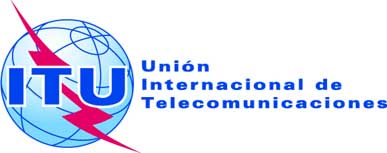 Punto del orden del día: PL 1.1Documento C19/70-S27 de mayo de 2019Original: rusoNota del Secretario GeneralNota del Secretario GeneralCONTRIBUCIÓN DE LA FEDERACIÓN DE RUSIACONTRIBUCIÓN DE LA FEDERACIÓN DE RUSIAPROPUESTAS DE REVISIÓN DE LA RESOLUCIÓN 1332
(MODIFICADA EN 2016)PROPUESTAS DE REVISIÓN DE LA RESOLUCIÓN 1332
(MODIFICADA EN 2016)